О  научных обществах учащихсяСеверского района           На  основании письма ГБОУ ДОД  «ЦДОДД»  от 12.05.2014г № 0121-199 «Об организации научно-практической  деятельности школьников  в 2013-2014 учебном году» просим  предоставить  сведения о научных обществах учащихся на базе образовательных учреждений  разных типов и информацию об участии школьников района во всероссийских интеллектуальных конкурсах. Информацию направить в МКУ МО Северский район «ИМЦ»  по электронной почте: sev_imk_uo@mail.ru до 17 мая 2014 года.СВЕДЕНИЯ МБОУ СОШ №___о научных обществах учащихся (на конец 2013-2014 учебного года)Т. С. Самородова2-16-91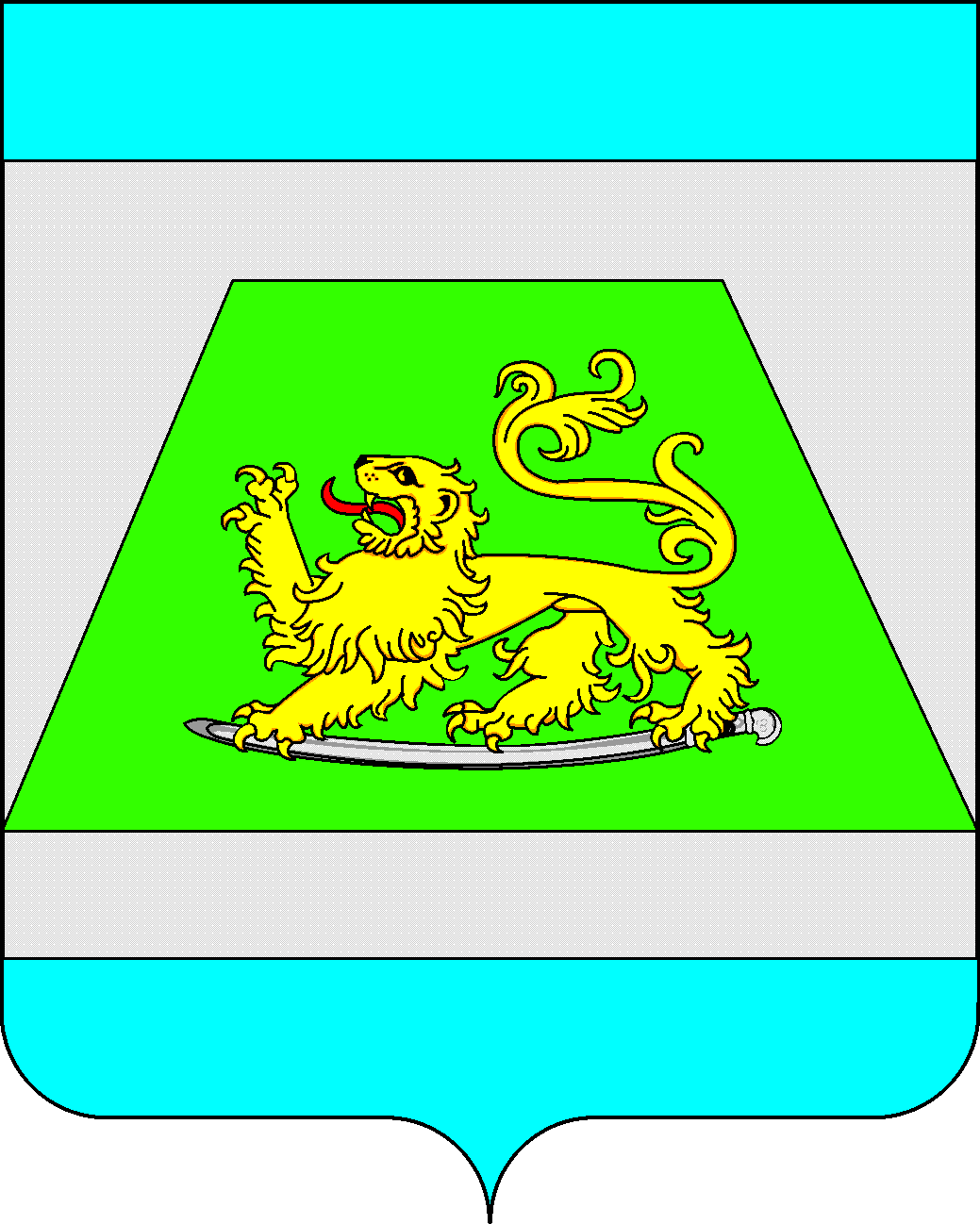     УПРАВЛЕНИЕ ОБРАЗОВАНИЯАДМИНИСТРАЦИИМУНИЦИПАЛЬНОГО ОБРАЗОВАНИЯСЕВЕРСКИЙ РАЙОНПетровского ул., д.12, ст-ца Северская, Северский район, Краснодарский край353240, Тел.: 8 (861 66) 2-40-25е-mail: uo@sever.kubannet.ruОКПО 02100243  ОКОНХ 97610ОГРН 1022304541500 ИНН 2348020955/ КПП 234801001                  13.05.2014г.№ 1065  На № _______________ от _________________Руководителю ОУ НОУ ОУ (предметные кружки)Количество  учащихся в них(1)Участие во всероссийских конкурсах Участие во всероссийских конкурсах Участие во всероссийских конкурсах  НОУ ОУ (предметные кружки)Количество  учащихся в них(1)Название конкурсаКоличество участников(1)РезультатНачальник управления образования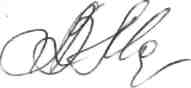  Л.В. Мазько